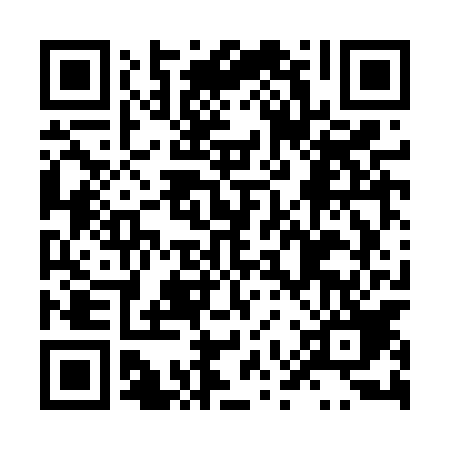 Ramadan times for Brodniki, PolandMon 11 Mar 2024 - Wed 10 Apr 2024High Latitude Method: Angle Based RulePrayer Calculation Method: Muslim World LeagueAsar Calculation Method: HanafiPrayer times provided by https://www.salahtimes.comDateDayFajrSuhurSunriseDhuhrAsrIftarMaghribIsha11Mon4:254:256:2312:093:585:565:567:4812Tue4:224:226:2012:093:595:585:587:5013Wed4:194:196:1812:094:016:006:007:5214Thu4:174:176:1512:084:036:026:027:5415Fri4:144:146:1312:084:046:046:047:5616Sat4:114:116:1112:084:066:066:067:5817Sun4:084:086:0812:074:076:086:088:0018Mon4:064:066:0612:074:096:106:108:0219Tue4:034:036:0312:074:106:116:118:0520Wed4:004:006:0112:074:126:136:138:0721Thu3:573:575:5812:064:136:156:158:0922Fri3:543:545:5612:064:156:176:178:1123Sat3:513:515:5312:064:166:196:198:1424Sun3:483:485:5112:054:186:216:218:1625Mon3:463:465:4812:054:196:236:238:1826Tue3:433:435:4612:054:216:256:258:2027Wed3:403:405:4412:044:226:266:268:2328Thu3:363:365:4112:044:236:286:288:2529Fri3:333:335:3912:044:256:306:308:2830Sat3:303:305:3612:044:266:326:328:3031Sun4:274:276:341:035:287:347:349:321Mon4:244:246:311:035:297:367:369:352Tue4:214:216:291:035:307:387:389:373Wed4:184:186:261:025:327:397:399:404Thu4:154:156:241:025:337:417:419:425Fri4:114:116:211:025:347:437:439:456Sat4:084:086:191:015:367:457:459:487Sun4:054:056:171:015:377:477:479:508Mon4:014:016:141:015:387:497:499:539Tue3:583:586:121:015:407:517:519:5610Wed3:553:556:091:005:417:527:529:59